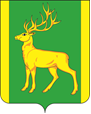 РОССИЙСКАЯ  ФЕДЕРАЦИЯИРКУТСКАЯ  ОБЛАСТЬАДМИНИСТРАЦИЯ МУНИЦИПАЛЬНОГО ОБРАЗОВАНИЯКУЙТУНСКИЙ РАЙОНП О С Т А Н О В Л Е Н И Е« 19» июня 2020  г.                                         р.п. Куйтун                                          № 484-п О проведении муниципального межведомственного профилактического мероприятия «Алкоголь под контроль!»   В целях обеспечения соблюдения прав и законных интересов несовершеннолетних, профилактики безнадзорности, правонарушений  и антиобщественных действий  несовершеннолетних на территории муниципального образования Куйтунский район,   в соответствии с федеральным законом от 24.06.1999г. № 120-ФЗ «Об основах системы профилактики безнадзорности и правонарушений несовершеннолетних»,  ст. ст. 7, 16 федерального закона от 22.11.1995 года № 171 – ФЗ «О государственном регулировании производства и оборота этилового спирта, алкогольной спиртосодержащей продукции и об ограничении потребления (распития) алкогольной продукции», руководствуясь ст. ст. 37, 46 Устава муниципального образования Куйтунский район, администрации муниципального образования Куйтунский районП О С Т А Н О В Л Я Е Т:         1. В период с 22 июня 2020 года  по  22 июля 2019 года провести на территории муниципального образования Куйтунский район районное межведомственное профилактическое мероприятия «Алкоголь под контроль!».         2. Определить задачами профилактического мероприятия «Алкоголь под контроль!»:         2.1. соблюдение прав и законных интересов несовершеннолетних, профилактике их безнадзорности, правонарушений и антиобщественных действий;         2.2. выявление несовершеннолетних в общественных местах в состоянии алкогольного опьянения;2.3. выявление вовлечения взрослыми лицами несовершеннолетних в распитие спиртных напитков;2.4. выявление нахождения несовершеннолетних в местах, запрещенных для посещения детьми.         3. Определить участниками профилактического мероприятия «Алкоголь под контроль!» представителей субъектов системы профилактики: Управление образования администрации муниципального образования Куйтунский район (Баранец Т.Г.), отдел культуры администрации муниципального образования Куйтунского района (Колесова Е.Е.), отдел спорта, молодежной политики и туризма администрации муниципального образования Куйтунского района (Чуйкина И.В.).         4. Рекомендовать принять участие в профилактическом мероприятии «Алкоголь под контроль!» администрации сельских и городского поселений.5. Рекомендовать ОГБУЗ «Куйтунская районная больница» (Середкина Л.Н.): - обеспечить участие медицинских работников учреждения в проведении профилактических мероприятий, в том числе в образовательных учреждениях, по информированию несовершеннолетних, родителей (законных представителей) несовершеннолетних, о последствиях употребления алкогольной и спиртосодержащей продукции, основах здорового образа жизни; - информацию о результатах мероприятия в части касающейся направить в комиссию по делам несовершеннолетних и защите их прав администрации муниципального образования Куйтунский район согласно  пункту 3², 3.1, 3.2, 3.3 Приложения к распоряжению заместителя Председателя Правительства Иркутской области  от 22.05.2019 года № 13-рзп.6. Экономическому управлению администрации муниципального образования Куйтунский район (Карпиза С.А.) принять участие в мероприятии в части предоставления информации в комиссию по делам несовершеннолетних и защите их прав в  муниципальном образовании Куйтунский район согласно  пункту 1,2,76, 99 Приложения 3 к постановлению мэра муниципального образования Куйтунский район.7. Рекомендовать врио начальника ОП (дислокация р.п. Куйтун) МО МВД России «Тулунский» (Карташову Р.В.):- обеспечить участие сотрудников  отдела полиции в проведении мероприятия; - информацию о результатах мероприятия в части касающейся направить в комиссию по делам несовершеннолетних и защите их прав в  муниципальном образовании Куйтунский район согласно  пункту 87, 99, 1010, 1112, 1213 Приложения  3 к постановлению мэра муниципального образования Куйтунский район.8. Рекомендовать Управлению Роспотребнадзора по Куйтунскому району (Доголь О.Б.) принять участие в мероприятии:- в части предоставления информации в комиссию по делам несовершеннолетних и защите их прав администрации муниципального образования Куйтунский район согласно  пункту 43, 54, 65, Приложения  3 к постановлению мэра муниципального образования Куйтунский район.9. Рекомендовать общественной палате муниципального образования Куйтунский район (Сапега С.В.)  оказать содействие в информировании общественных организаций (совет отцов, совет женщин и т.д.) о проведении мероприятия в целях привлечения их к участию.          10. Утвердить план работы проведения муниципального межведомственного профилактического мероприятия «Алкоголь под контроль!» в период с 22 июня 2020 года по 22 июля 2020 года (Приложение 1).          11. График проведение рейдов по общественным местам, а также местам, запрещенным для посещения детьми при проведении муниципального межведомственного профилактического мероприятия «Алкоголь под контроль!». (Приложение 2)         12. Форму отчета о результатах проведения акции муниципального межведомственного профилактического мероприятия «Алкоголь под контроль!». (Приложение 3)          13. Работникам администрации муниципального образования Куйтунский район принимающих участие в муниципальном межведомственном профилактическом мероприятии «Алкоголь под контроль!», согласно приложения  2 предоставить дни отдыха.          14.  Контроль за исполнением настоящего постановления возложить  на заместителя мэра по социальным вопросам администрации муниципального образования Куйтунский район Кравченко О.Э.Исполняющий обязанности мэрамуниципального образования Куйтунский район                                                                                              О.Э. Кравченко 